LES PASSEJAÏRES DE VARILHES                    				  	 FICHE ITINÉRAIRECASTILLON n° 21"Cette fiche participe à la constitution d'une mémoire des itinéraires proposés par les animateurs du club. Eux seuls y ont accès. Ils s'engagent à ne pas la diffuser en dehors du club."Date de la dernière mise à jour : 2 décembre 2020La carte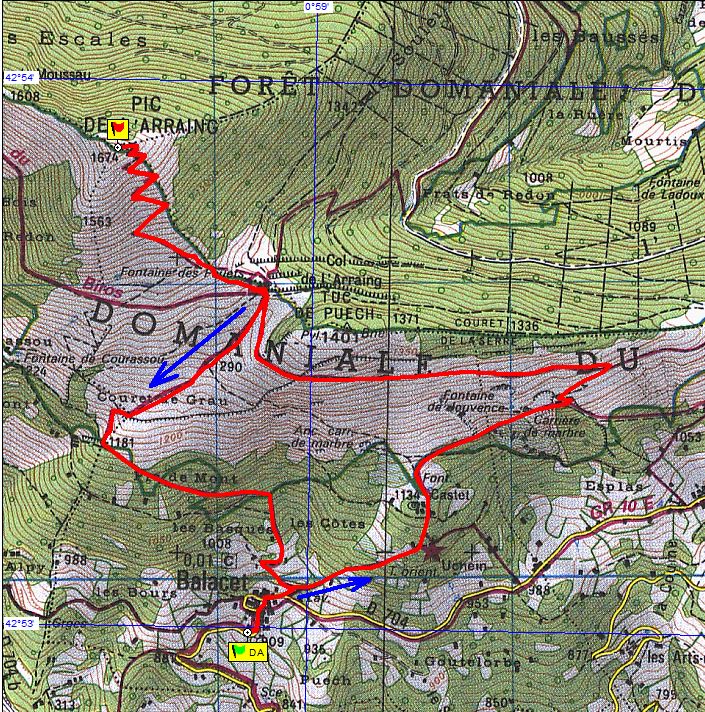 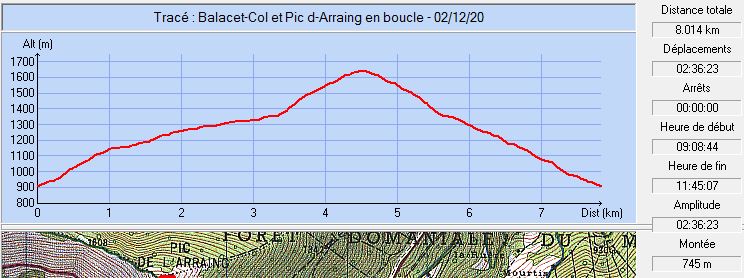 Commune de départ et dénomination de l’itinéraire : Balacet – Petit parking à côté de l’église et du cimetière – Le col et le pic d’Arraing en boucle depuis BalacetDate, animateur(trice), nombre de participants (éventuel) :14.10.2015 – T. Barrière – 7 participants (Reportage photos)L’itinéraire est décrit sur les supports suivants : Topoguide de l’office de tourisme du Castillonnais – Balade n° 33Classification, temps de parcours, dénivelé positif, distance, durée :Randonneur – 5h30 – 730 m – 7,8 km – Journée           Indice d’effort : 76  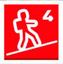 Balisage : Jaune et jaune et rouge du Tour du BirosParticularité(s) : Sortie courte mais avec un fort déniveléSite ou point remarquable :Le village de Balacet, l’église et le cimetièreLes panoramas proposés en divers points (Table d’orientation au km 0,8 environ)L’ancienne carrière de marbreLe site du col et de la cabane d’ArraingLe magnifique belvédère du pic d’Arraing (Panorama à 360 °)Trace GPS : Oui Distance entre la gare de Varilhes et le lieu de départ : 72 kmObservation(s) : On peut aussi partir du parking situé au bord de la route à mi-chemin entre Balacet et Uchentein (Table d’orientation). C’est ce qui est préconisé sur le topoguide édité par l’office de tourisme.En octobre 2015, la brume attendait les sept courageux participants. Ils sont montés jusqu’au col d’Arraing mais ont renoncé au pic. Retour à Balacet pour le pique-nique et visite des beaux villages de Les Bordes sur Lez, Ourjout et Castillon et leurs remarquables églises l’après-midi.